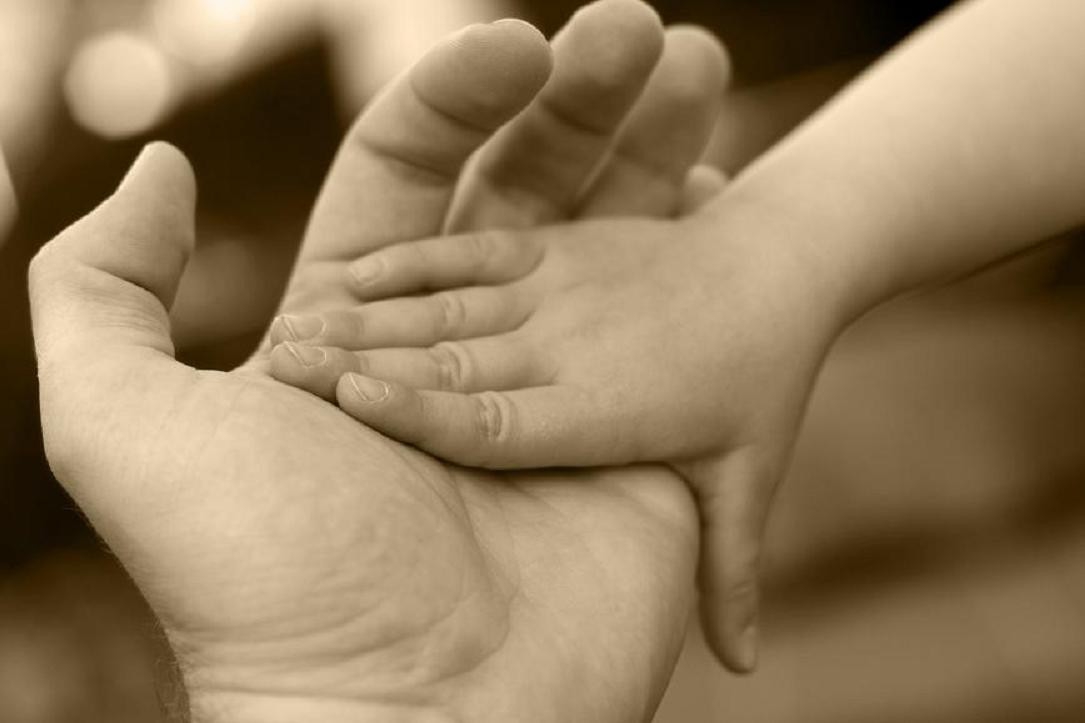 Как завоевать и сохранить доверие ребенка?      Советуйтесь с ребенком. Попробуйте делиться с ним собственными проблемами, спрашивать его совета. Пусть даже этот совет будет неправильным — поблагодарите ребенка за помощь и либо объясните ему, в чем он ошибается («совет интересный, но...»), либо просто скажите что-то вроде «спасибо, возможно, так и поступлю». Главное то, что ребенок почувствует себя значимым для вас. Он почувствует, что вы ему доверяете.     Не бойтесь показывать свое незнание. Не пытайтесь увернуться от вопроса ребенка, если вы не знаете ответ. Дети чувствуют подобные вещи. Самая обычная фраза: «извини, но я этого не знаю» — намного выше поднимет вас в глазах ребенка, чем любая попытка объяснить необъяснимое.     Исключите из своего общения аргументы типа «потому что я так сказал». Это верный способ потерять доверие ребенка, который чувствует, что вы с ним неискренни.     Не наказывайте ребенка бездумно или основываясь на чужих словах. Попытайтесь поговорить с ним откровенно и выяснить причины поступка. Если вы чувствуете, что он врет и пытается увернуться, то объясните ему, почему вы так думаете. Возможно, вы ошибаетесь, и он сумеет вам на это указать.     Ребенок не должен бояться рассказывать вам о плохом!!! — ведь это лучший способ для вас контролировать его поведение и вовремя останавливать негативное влияние с чьей-либо стороны. Подобный стиль вашего поведения покажет ребенку, что вы верите ему больше, чем чужим людям.     Относитесь к ребенку так, как хотите, чтобы он относился к вам. Помните это, и если вы всерьез решили заполучить доверие ребенка, то остается только пожелать вам удачи на этом нелегком пути!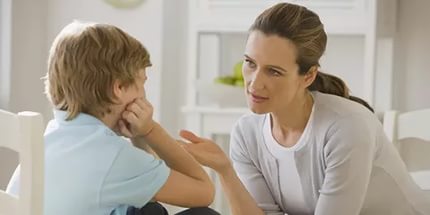 Желаем успехов!!!